Table S1  Searches for databasesTable S2 NEWCASTLE - OTTAWA QUALITY ASSESSMENT SCALE FOR COHORT STUDIESNote: A study can be awarded a maximum of one star for each numbered item within the Selection and Outcome categories. A maximum of two stars can be given for Comparability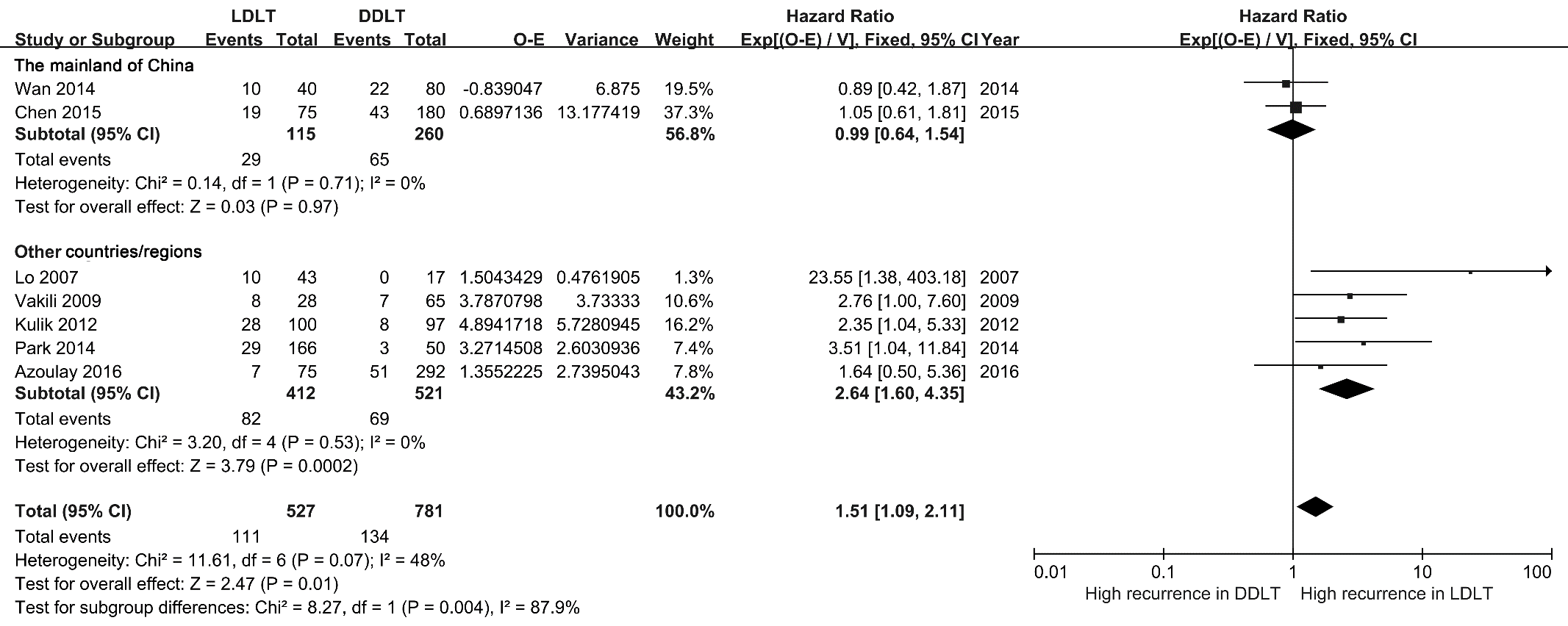 Figure S1 Hazard Ratios for HCC recurrence grouped by countries/regions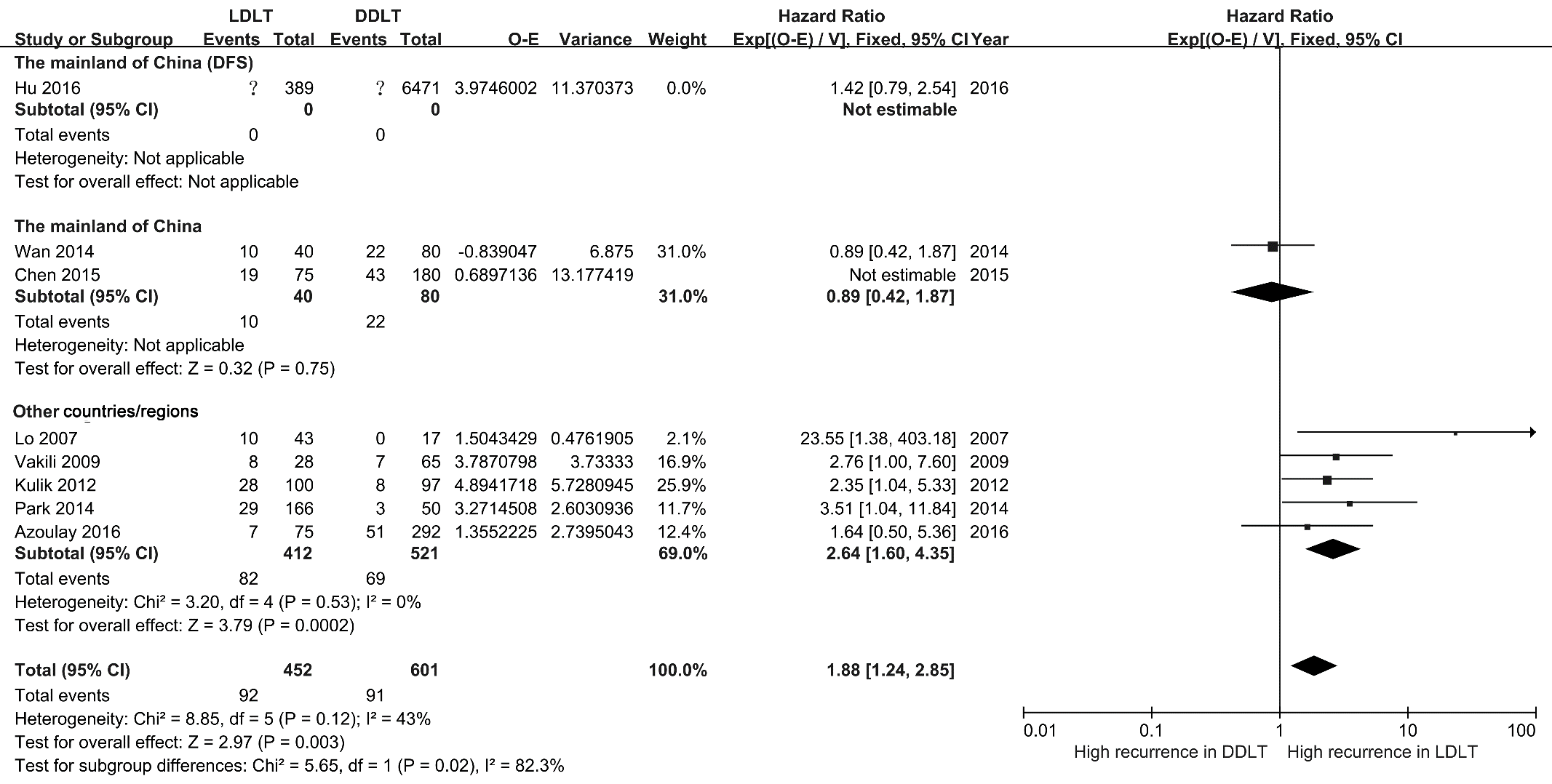 Figure S2 Hazard Ratios for HCC recurrence after excluding one study with the most significant impact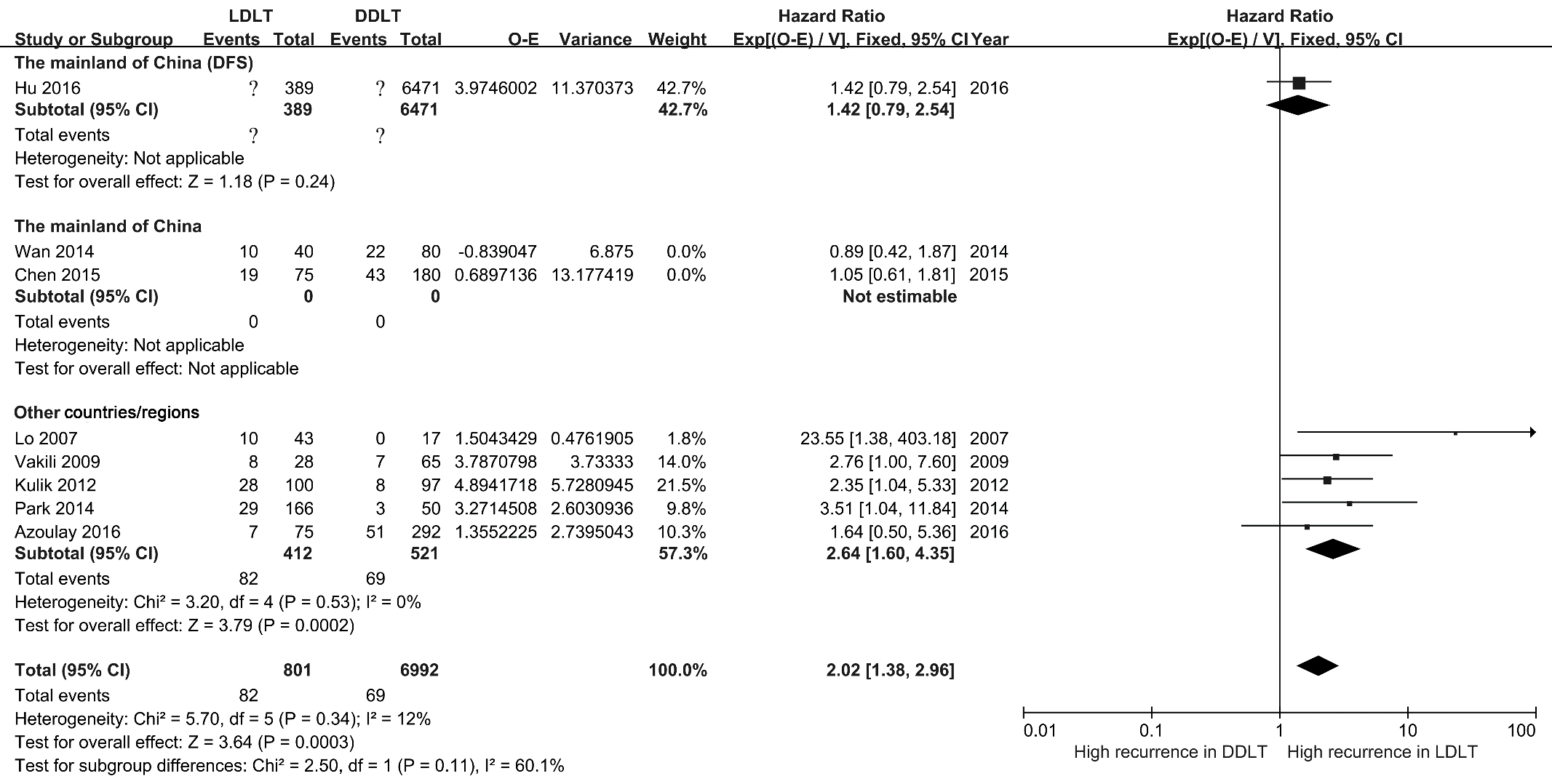 Figure S3 Hazard Ratios for HCC recurrence after including a study for disease-free SurvivalDatabasesSearchesCochrane Library / Pubmed(("Carcinoma, Hepatocellular"[Mesh] OR "Carcinomas, Hepatocellular" OR "Hepatocellular Carcinomas" OR "Liver Cell Carcinoma, Adult" OR "Liver Cancer, Adult" OR "Adult Liver Cancer" OR "Adult Liver Cancers" OR "Cancer, Adult Liver" OR "Cancers, Adult Liver" OR "Liver Cancers, Adult" OR "Liver Cell Carcinoma" OR "Carcinoma, Liver Cell" OR "Carcinomas, Liver Cell" OR "Cell Carcinoma, Liver" OR "Cell Carcinomas, Liver" OR "Liver Cell Carcinomas" OR "Hepatocellular Carcinoma" OR "Hepatoma" OR "Hepatomas") OR ("HCC")) AND ((("Liver Transplantation"[Mesh] OR "Transplantation, Liver" OR "Liver Transplantations" OR "Transplantations, Liver" OR "Transplantation, Hepatic" OR "Grafting, Liver" OR "Graftings, Liver" OR "Liver Grafting" OR "Liver Graftings" OR "Hepatic Transplantation" OR "Hepatic Transplantations" OR "Transplantations, Hepatic") AND (("Living Don OR s"[Mesh] OR "Don OR s, Living" OR "Don OR , Living" OR "Living Don OR ") OR ("living related" OR "living-related") OR ("living-don OR ") OR ("living donation" OR "living-donation" OR "living liver donation" OR "living liver-donation"))) OR ("LDLT")) AND (("Disease-Free Survival"[Mesh] OR "Disease Free Survival" OR "Event-Free Survival" OR "Event Free Survival" OR "Event-Free Survivals" OR "Survival, Event-Free" OR "Survivals, Event-Free" OR "Survival, Disease-Free" OR "Disease-Free Survivals" OR "Survival, Disease Free" OR "Survivals, Disease-Free" OR "Progression-Free Survival" OR "Progression Free Survival" OR "Progression-Free Survivals" OR "Survival, Progression-Free" OR "Survivals, Progression-Free") OR ("DFS" OR "RFS" OR "TFS" ) OR ("free survival" OR "free-survival") OR ("recurrence rate" OR "rate of recurrence") OR ("time to recurrence"))Embase(('liver cell carcinoma'/exp) OR ('hepatocellular carcinomas':ab,ti) OR ('carcinoma, hepatocellular':ab,ti) OR ('liver cell carcinoma, adult':ab,ti) OR ('liver cancer, adult':ab,ti) OR ('adult liver cancer':ab,ti) OR ('adult liver cancers':ab,ti) OR ('liver cell carcinoma':ab,ti) OR ('liver cell carcinomas':ab,ti) OR ('hepatocellular carcinoma':ab,ti) OR ('hepatoma':ab,ti) OR ('hepatomas':ab,ti) OR ('hcc':ab,ti)) AND (((('liver transplantation'/exp) OR ('liver transplantations':ab,ti) OR ('grafting, liver':ab,ti) OR ('liver grafting':ab,ti) OR ('liver graftings':ab,ti) OR ('hepatic transplantation':ab,ti) OR ('hepatic transplantations':ab,ti)) AND (('living donor'/exp) OR ('living donors':ab,ti) OR ('living related':ab,ti) OR ('living-related':ab,ti) OR ('living-don':ab,ti) OR ('living donation':ab,ti) OR ('living-donation':ab,ti) OR ('living liver donation':ab,ti) OR ('living liver-donation':ab,ti))) OR ('ldlt':ab,ti)) AND (('disease free survival'/exp) OR ('disease-free survival':ab,ti) OR ('event-free survival':ab,ti) OR ('event free survival':ab,ti) OR ('event-free survivals':ab,ti) OR ('disease-free survivals':ab,ti) OR ('progression-free survival':ab,ti) OR ('progression free survival':ab,ti) OR ('progression-free survivals':ab,ti) OR ('dfs':ab,ti) OR ('rfs':ab,ti) OR ('tfs':ab,ti) OR ('free survival':ab,ti) OR ('free-survival':ab,ti) OR ('recurrence rate':ab,ti) OR ('rate of recurrence':ab,ti) OR ('time to recurrence':ab,ti))CategoryItemScoreSelection1) Representativeness of the exposed cohort1) Representativeness of the exposed cohortSelectiona) truly representative of the average  HCC recurrence  (describe) in the community or b) somewhat representative of the average  HCC recurrence_ in the community 1Selectionc) selected group of users e.g. nurses, volunteers (0)0Selectiond) no description of the derivation of the cohort (0)0Selection2) Selection of the non exposed cohort2) Selection of the non exposed cohortSelectiona) drawn from the same community as the exposed cohort (1)1Selectionb) drawn from a different source (0)0Selectionc) no description of the derivation of the non exposed cohort (0)0Selection3) Ascertainment of exposure3) Ascertainment of exposureSelectiona) secure record (e.g. surgical records)or b) structured interview1Selectionc) written self report (0)0Selectiond) no description (0)0Selection4) Demonstration that outcome of interest was not present at start of study4) Demonstration that outcome of interest was not present at start of studySelectiona) yes (1)1Selectionb) no (0)0Comparability1) Comparability of cohorts on the basis of the design or analysis1) Comparability of cohorts on the basis of the design or analysisComparabilitya) study controls for  HCC staging_ (select the most important factor)1Comparabilityb)study controls for any additional factor (1)  (This criteria could be modified to indicate specific control for a second important factor.)1Outcome1) Assessment of outcome 1) Assessment of outcome Outcomea) independent blind assessmentor b) record linkage1Outcomec) self report0Outcomed) no description0Outcome2) Was follow-up long enough for outcomes to occur2) Was follow-up long enough for outcomes to occurOutcomea) yes (select an adequate follow up period for outcome of interest)1Outcomeb) no 0Outcome3) Adequacy of follow up of cohorts3) Adequacy of follow up of cohortsOutcomea) complete follow up - all subjects accounted foror b) subjects lost to follow up unlikely to introduce bias - small number lost  50 % (select an adequate %) follow up, or description provided of those lost1Outcomec) follow up rate < 60 % (select an adequate %) and no description of those lost0Outcomed) no statement0